CURRICULAM VITAEASPIRATIONWanted to be a respectable employ of a reputed organization where I can cultivate my skills for the betterment of my career and company as well.KEY SKILLS	Completed Professional MEP training in HVAC at ACE India Training and Services-Chennai. Familiar with the ASHRAE, ISHRAE&IPE codes Knowledge of chiller piping, Heat Load calculations and Equipment selection etc. Knowledge of Sheet metal calculations. Knowledge of the following software programs: AutoCAD, CARRIER HAP, Mc-quay duct sizer and pipe sizer. Estimation and preparing BOQ. Site handling and Material handling. Designing of Air distribution system. Fan and Pump selection.WORKING EXPERIENCEWorked with India PVT LTD:(Cochin, India) Aug 2015 – Feb 2016, Designation:  As HVAC Project Engineer.Assisted in:Carried out heat load calculations using CARRIER HAP software.   Able to handle all types of air-conditioning works using DX systems, VRF's and Chiller 
including different kinds of ducting works.Quantity take-offs from drawings and preparation of material estimates according to BOQ. Follow-up with the purchase team for the material requirementTo ensure approved materials and documents are follow date siteComplete supervision and inspection of the installation work and maintain the records in level.Monitor the productivity of the construction work force and act to improve the results.Co-ordination with Main Contractor and Consultants and Suppliers.Major Projects Handled:Sanjeevani Hospital, Naval Base, Cochin - DSA – 40 -MRI – CT Scan Area with OP Department.Sukiyo Mahikari, Ernakulam – Stairwell Pressurization Project – 4000 CFM.   PREVIOS WORK EXPERIENCEWorked  in  QUATTRO ENGG LTD (LMW) at Coimbatore (2014-2015)Worked  in  TVS SUNDRAM FASTENERS LTD at Chennai, India (2013-2014)Total Experience	: Two years Designation  :  QA / QC Engineer ( CNC Manufacturing )ROLE & RESPONSIBILITYDaily quality review meeting conducted & rejection review.Implementing & monitoring the action plan for quality issues.Responsible for In process Inspection and Final Inspection.Monthly SPC– follow-ups as per the customer requirement.New product inspection as per the drawing specification.First off approval by dimensional and setting as per the drawing.Monthly rejection & rework PPM monitoring& control.Cary out the Process and Product audit.Maintained Product inventories & EquipmentsUsed Statistical analysis to determine integrity of productsPerformed QC INSPECTION on products received by suppliersUsed all types of Measuring Instrument to test appropriate measurementsWorked with the management team to devise better production methods to Reduce product error rates. Analysis the NC parts in the shop floor using Quality toolsPROFESSIONAL ACTIVITIESMaintaining 5S Activities and Kaizen ActivitiesImplementing 7 QC tools and 8D reportsSafety and first aid trainingACADEMIC PROFILE	COMPUTER PROFICIENCY             Designing packages		: AutoCAD 2010, Pro-E 5.0             Software package		: MS-OFFICE 2010, PERSONAL & PROFESSIONAL SKILLSAbility to adapt in new environmentsExcellent grasping ability and understand concepts clearlyAlways interested in learning new concepts Ability to co-ordinate and work as a team Undergone In plant training in “in KOVILPATTI. Participated in two day workshop on “ADVANCED TECHNIQUES IN       MECHATRONICS AND ROBOTICS” Sponsored by MTAB, Chennai held at PSR  Engineering college ,Sivakasi.Participated in one day  work shop on  “MECHANICAL DRIVES” held at PSR engineering   college in collaboration with EXEL TEXTRONICS ,Madurai.Participated in one day workshop on “INTERNAL COMBUSTION ENGINES” sponsored by  BOSCH , Coimbatore  held at Coimbatore institute of technology.EXTRA CURRICULAR ACTIVITIESOrganized National Level Symposium and Student Workshops at our collegeDistrict Level Champion in Kho – Kho.District level second prize in Carom.Has won many Inter College competitions in Table TennisCricket player in college.PERSONAL DETAILSDate of birth		:          03-04-1992Marital Status              :         SingleSex                               :         MaleNationality			 :         IndianLanguages known	 :         English, Tamil (Speak and write)First Name of Application CV No : 1695522Whatsapp Mobile: +971504753686 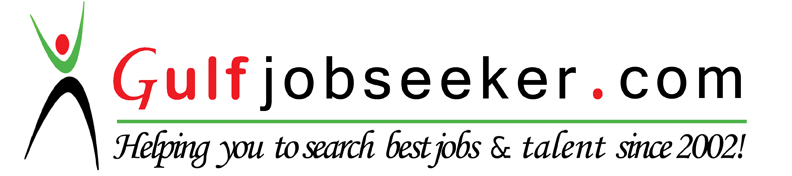 CourseInstitutionYearPercentage/CGPAB.E (Mechanical Engineering)PSR Engineering College, Sivakasi2010-20137.5 CGPAD.M.E (Mechanical EngineeringLakshmi ammal polytechnic college, kovilpatti2007-201077.5%SSLCCKT Matriculation higher secondary school, kumaragiri.2006-200772.72%